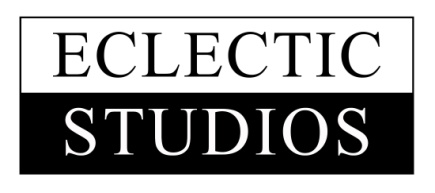 RELEASE OF LIABILITYIn exchange for participation in the activity of Prop Usage/Rental, Studio Usage/Rental, Photography organized by Eclectic Holding LLC, Eclectic Encore Props Inc, Eclectic Studios ("Eclectic Studios"), of 47-51 33rd Street, LIC, New York, 11101 and/or use of the property, facilities and services of Eclectic Studios, I, -____________________, of __________________________________________, New York _________________, agree for myself and (if applicable) for the members of my family, to the following:1. I agree to observe and obey all posted rules and warnings, and further agree to follow any oral instructions or directions given by Eclectic Studios, or the employees, representatives or agents of Eclectic Studios.2. I recognize that there are certain inherent risks associated with the above described activity and I assume full responsibility for personal injury to myself and (if applicable) my family members, and further release and discharge Eclectic Studios for injury, loss or damage arising out of my or my family's use of or presence upon the facilities of Eclectic Studios, whether caused by the fault of myself, my family, Eclectic Studios or other third parties.3. I agree to indemnify and defend Eclectic Studios against all claims, causes of action, damages, judgments, costs or expenses, including attorney fees and other litigation costs, which may in any way arise from my or my family's use of or presence upon the facilities of Eclectic Studios.4. I agree to pay for all damages to the facilities of Eclectic Studios caused by my or my family's negligent, reckless, or willful actions.5. Any legal or equitable claim that may arise from participation in the above shall be resolved under New York law.6. I agree and acknowledge that I am under no pressure or duress to sign this Agreement and that I have been given a reasonable opportunity to review it before signing. I further agree and acknowledge that I am free to have my own legal counsel review this Agreement if I so desire. I further agree and acknowledge that Eclectic Studios has offered to refund any fees I have paid to use its facilities if I choose not to sign this Agreement.7. This Agreement and each of its terms are the product of an arms' length negotiation between the Parties. In the event any ambiguity is found to exist in the interpretation of this Agreement, or any of its provisions, the Parties, and each of them, explicitly reject the application of any legal or equitable rule of interpretation which would lead to a construction either "for" or "against" a particular party based upon their status as the drafter of a specific term, language, or provision giving rise to such ambiguity.8. The invalidity or unenforceability of any provision of this Agreement, whether standing alone or as applied to a particular occurrence or circumstance, shall not affect the validity or enforceability of any other provision of this Agreement or of any other applications of such provision, as the case may be, and such invalid or unenforceable provision shall be deemed not to be a part of this Agreement.9. Any controversy or claim arising out of or relating to this contract, or the breach thereof, shall be settled by arbitration administered by the American Arbitration Association in accordance with its Commercial Arbitration Rules, and judgment on the award rendered by the arbitrator(s) may be entered in any court having jurisdiction thereof.10. In case of an emergency, please call _________________ (Relationship: ________________) at _________________ (Day), or _________________ (Evening).I HAVE READ THIS DOCUMENT AND UNDERSTAND IT. I FURTHER UNDERSTAND THAT BY SIGNING THIS RELEASE, I VOLUNTARILY SURRENDER CERTAIN LEGAL RIGHTS.Dated: _________________Signature: __________________________________________________________________